Рассмотрено на общем собрании работниковмуниципального бюджетного общеобразовательного учреждения– средней общеобразовательной школы № 24 с углублённым изучением отдельных предметов гуманитарного профиля им. И.С. Тургенева г. ОрлаПротокол от 05 апреля 2023г. № 2Отчет о результатах самообследования за 2022 год
Аналитическая частьI. Общие сведения об образовательной организации  МБОУ – СОШ № 24 с углублённым изучением отдельных предметов гуманитарного профиля им. И.С. Тургенева  г. Орла (далее – Школа) расположено в Советском районе города Орла. Большинство семей обучающихся проживает в домах 
типовой застройки: 92 процента − рядом со Школой, 8 процентов − в других районах города. Основным видом деятельности Школы является реализация общеобразовательных программ начального общего, основного общего и среднего общего образования. Также Школа реализует образовательные программы дополнительного образования.Организация образовательного процесса регламентируется  режимом работы школы, учебным планом, годовым календарным учебным графиком, расписанием занятий.Функционирует классно-урочная система обучения. Начало занятий в 8 часов 30 минут.Расписание звонков:1 смена2 смена2. Система управления организацией Управление осуществляется на принципах единоначалия и самоуправления.Органы управления, действующие в Школе  Для осуществления учебно-методической работы в Школе создано семь предметных методических объединений:− учителей начальных классов;− учителей русского языка и литературы;-  учителей иностранного языка;− учителей истории, обществознания, ОРКиСЭ;-  учителей географии, химии, биологии и физики;-  учителей математики и информатики;-  учителей изо, музыки, технологии, физической культуры и ОБЖ;-  методическое объединение классных руководителей.3. Образовательная деятельность  Образовательная деятельность в Школе организуется в соответствии с Федеральным законом от 29.12.2012 № 273-ФЗ «Об образовании в Российской Федерации», ФГОС начального общего, основного общего образования и среднего общего образования, СП 2.4.3648-20 «Санитарно-эпидемиологические требования к организациям воспитания и обучения, отдыха и оздоровления детей и молодежи», основными образовательными программами по уровням, включая учебные планы, годовые календарные графики, расписание занятий. Учебный план 1–4 классов ориентирован на 4-летний нормативный срок освоения основной образовательной программы начального общего образования (реализация ФГОС НОО), 5–9 классов – на 5-летний нормативный срок освоения основной образовательной программы основного общего образования (реализация ФГОС ООО), 10–11 классов – на 2-летний нормативный срок освоения образовательной программы среднего общего образования ( реализация ФГОС ООО).В школе 42 класса-комплекта (1091 человек):начальное общее образование – 18 классов (488 человек)основное общее образование –   20 классов (528 человек)среднее общее образование –       4 класса (75 человек)Для обучения детей  с ограниченными возможностями здоровья  в Школе предусмотрена альтернативная форма освоения образовательных программ:Обучение осуществляется в две смены. Продолжительность учебной недели:- 5 дней -1-4 классы- 6 дней -5-11 классыПродолжительность учебного года:1 классы – 33 недели2-11 классы – 34 неделиПродолжительность каникул:Осенние   с 31.10.2022г. по 06.11.2022г. –   7 днейЗимние    с 29.12.2022г. по 09.01.2023г. – 12 днейВесенние с 23.03.2023г. по 02.04.2023г. – 11 дней1 классы - дополнительные каникулы с 13.02.2023г. по 19.02.2023г.Продолжительность уроков: 1 класс: сентябрь-октябрь –  3 урока по 35 минутноябрь - декабрь  -  4 урока по 35 минут (1 день - 5 уроков)январь – май        -   4 урока по 45 минут (1 день – 5 уроков)во 2-11 классах    -  по 45 минут (пп. 10.10СанПиН 2.4.2.2821-10 ФГОС).Максимальная аудиторная нагрузка учащихся соответствует нормативным требованиям Сан-ПиН 2.4.2.2821-10, п.10.5 и составляетОбъем максимальной допустимой нагрузки в течение дня в соответствии с требованиями СП 2.4.3648-20 составляет:- для обучающихся 1-х классов — не более 4 уроков и 1 день в неделю - не более 5 уроков, за счет урока физической культуры;- для обучающихся 2 - 4 классов — не более 5 уроков;- для обучающихся 5 - 6 классов — не более 6 уроков;- для обучающихся 7 - 11 классов — не более 7 уроков с учетом уроков физической культурыВ школе 29 классов-комплектов (742 человека)с углублённым изучением гуманитарных предметов (английский язык, немецкий язык, русский язык, история), что составляет 72,5% от общего количества классов-комплектов:Воспитательная работа ведется в соответствии с Программой воспитания и социализации, содержащей следующие модули:Модуль «Ключевые общешкольные дела»Модуль «Классное руководство»Модуль «Школьный урок»Модуль «Самоуправление»Модуль «Детские общественные объединения»Модуль «Экскурсии, экспедиции, походы»Модуль Организация предметно-эстетической средыМодуль «Работа с родителями»Модуль «Школьные медиа»  Приоритетные направления воспитательной деятельности школы:гражданско-патриотическое воспитание - «Я - орловец» здоровьесберегающее воспитание - «Мое здоровье - мое будущее»  интеллектуальное воспитание - «Я в мире знаний»культуротворческое и эстетическое воспитание - «Я в мире прекрасного»воспитание семейных ценностей - «Моя семья – моя главная опора »социальное воспитание – «Я в этом мире»   В школе работают следующие объединения дополнительного образования:Клуб юнармеец  В кружках и секциях в школе занимается 83% учащихся 5-11 классов.       По сравнению с прошлым учебным годом уменьшилось количество учащихся,  посещающих кружки спортивного направления, но увеличилось количество учащихся, занимающихся в кружках эстетического направления.  Большинство учащихся 1-11 классов посещает такие учреждения     дополнительного образования, как ДДТ,   ДЮСШ.  Победители и призеры творческих конкурсов4. Содержание и качество подготовки учащихсяСтатистика показателей за 2019–2022 годы  Приведенная статистика показывает, что положительная динамика успешного освоения основных образовательных программ сохраняется, при этом стабильно растет количество обучающихся Школы.Промежуточная аттестацияРезультаты ГИАОсновное общее образование (9 класс)Всего выпускников – 90 человекЕГЭ (11 класс)Всего выпускников –    42 человека 15 выпускников (35,72%) по трем экзаменам набрали свыше 200 баллов, из них 3 выпускника, получивших медали «За особые успехи в учёбе».Результаты выпускников, награждённых медалью «За особые успехи в учении»Наличие 100-бальных результатов ЕГЭ:Русский язык, протокол  решения ГЭК  № 46 от 17.06.2022 г.Обществознание, протокол  решения ГЭК  №44 от 15.06.2022 г.Результаты освоения образовательных программ выпускниками 9 и 11-ых классовЗа последние четыре учебных года выпускников 9 и 11-ых классов, не получивших аттестат об уровне образования, нет.Итоги внешнего мониторинга качества образованияНа основании приказа Департамента образования Орловской области от 09.09.2022г. № 119 «О проведении мониторингового исследования уровня готовности к обучению в начальной школе» было проведено  мониторинговое исследование  в 1-х классах с использованием информационной  системы образовательных услуг «Виртуальная школа»: «Рисунок человека» и «Графический диктант»-21.09.2022 г., «Образец и правило» и «Первая буква»   -22.09.2022 г.  Результаты исследования: Рисунок человекаГрафический диктант Образец и правилоПервая букваКарта первоклассника   В соответствии с приказом БУ Орловской области «Региональный центр оценки качества образования» (ОРЦОКО) от 10.03.2022 г. № 37 «О проведении метапредметной диагностики в 9 классах общеобразовательных организаций Орловской области, реализующих программы основного общего образования» 17.03.2022г. была проведена метапредметная диагностика в 9-х классах.Результаты метапредметной работы в 9 классах На основании приказа БУ Орловской области  «Региональный центр оценки качества образования  от 05.04.2022г № 121-д «О проведении  метапредметной диагностики  в 1-х классах, мониторинговых исследований определения уровня подготовки обучающихся по русскому языку,  математике во 2, 3-х классах общеобразовательных организаций Орловской области»  12.04.2022 г. была проведена метапредметная диагностика в 1 классах,  мониторинговые исследования уровня подготовки обучающихся 2, 3 классов по русскому языку   - 26.04.2022 г., по математике - 28.04.2022г.Результаты диагностической работы в 1 классахРезультаты мониторинговых исследований во 2, 3 классах2 классыРусский языкМатематика 3 классыРусский языкМатематика Во исполнение приказа Департамента образования Орловской области от  20.11.2022 года № 1539 «О проведении регионального репетиционного экзамена по математике в форме основного государственного экзамена и государственного выпускного экзамена» 15 и 16 ноября 2022 года проводился региональный репетиционный единый государственный экзамен по математике базового и профильного уровней в 11-х классах.Результаты репетиционного экзаменаБазовый уровеньПрофильный уровеньВо исполнение приказа Департамента образования Орловской области от 20.11.2022 года №1539 «О проведении регионального репетиционного экзамена по математике в форме основного государственного экзамена и государственного выпускного экзамена» 22 ноября 2022 года был проведён региональный репетиционный экзамен по математике в 9 классах.Результаты репетиционного экзаменаВПРВесна 2022г.5 классОсень 2022г.В соответствии с приказом Департамента образования Орловской области от   12.09.2022г. № 173 «О проведении мониторинга качества подготовки обучающихся общеобразовательных организаций в форме всероссийских проверочных работ осенью 2022 года на территории Орловской области» были проведены ВПР порусскому языку21, 23 сентября 2022 года  в 5-х классах04 октября 2022 года в 7-х классах07 октября 2022 года  в  8-х классах11 октября 2022 года в 9-х классах математике20 сентября 2022 года – в 5-х классах06 октября 2022 года в 7-х, 8-х классах12 октября 2022 года в 9 классах22 сентября по окружающему миру в 5-х классах;06 октября 2022 года по биологии в 6 -х классах;07 октября 2022 года 2022 года по биологии, географии на основе случайного выбора в 7-х классах:биология – 7в, ггеография – 7а, б;14 октября 2022 года по биологии, географии, физике, химии на основе случайного выбора в 9-х классахбиология – 9агеография – 9бфизика – 9вхимия – 9г;18 октября 2022 года по биологии, географии, физике на основе случайного выбора в 8-х классах:биология – 8агеография -8бфизика – 8вРезультаты ВПРРусский языкМатематикаИсторияОбществознаниеБиологияГеографияФизикаИностранный язык Итоги внешней оценки качества образования обучающихся школы в 2022 году, в том числе и результаты государственной итоговой аттестации выпускников 9, 11-х классов, свидетельствуют о высоком качестве образования обучающихся школы.Результаты участия в олимпиадахПобедители и призёры муниципального этапа Всероссийской олимпиады школьников в 2021-2022 учебном годуПобедители и призёры регионального этапа Всероссийской олимпиады школьников в 2021-2022 учебном годуРезультаты Всероссийской олимпиады школьников по общеобразовательным предметам за 6 летВсероссийские олимпиады 2021-2022 учебного года, входящие в перечень Министерства просвещения РФ5. Востребованность выпускников11 класс9 классТаким образом, можно видеть, что48% выпускников 9-х классов продолжают обучение в 10 классе.88% выпускников 11-х классов поступили в ВУЗы.12% выпускников 11-х классов поступили в СУЗы.6. Внутренняя система оценки качества образования  В Школе утверждено Положение о внутренней системе оценки качества образования от 30.08.2022г. По итогам оценки качества образования в 
2022 году выявлено, что метапредметные результаты соответствуют среднему уровню, сформированность личностных результатов высокая. По результатам анкетирования 2022 года выявлено, что количество родителей, которые удовлетворены качеством образования в Школе, – 83 процента, количество обучающихся, удовлетворенных образовательным процессом, – 90 процентов. 7. Оценка кадрового обеспеченияСведения о работниках ОУСведения о педагогических работниках ОУ В целях повышения качества образовательной деятельности в школе проводится целенаправленная кадровая политика, основная цель которой – обеспечение оптимального баланса процессов обновления и сохранения численного и качественного состава кадров в его развитии, в соответствии потребностями Школы и требованиями действующего законодательства.Основные принципы кадровой политики направлены:− на сохранение, укрепление и развитие кадрового потенциала;− создание квалифицированного коллектива, способного работать в современных условиях;− повышения уровня квалификации персонала.Оценивая кадровое обеспечение образовательной организации, являющееся одним из условий, которое определяет качество подготовки обучающихся, необходимо констатировать следующее:−образовательная деятельность в Школе обеспечена квалифицированным профессиональным педагогическим составом;− в Школе создана устойчивая целевая кадровая система, в которой осуществляется подготовка новых кадров из числа собственных выпускников;− кадровый потенциал Школы динамично развивается на основе целенаправленной работы по повышению квалификации педагогов.8. Оценка учебно-методического и библиотечно-информационного обеспеченияОбщая характеристика:− объем библиотечного фонда – 19352 единиц;− книгообеспеченность – 100 процентов;− обращаемость – 190000 единиц в год;− объем учебного фонда – 12827 единиц.Фонд библиотеки формируется за счет регионального бюджета и внебюджетных средств.Состав фонда  Фонд библиотеки соответствует требованиям ФГОС, учебники фонда входят в федеральный перечень, утвержденный приказом Минпросвещения РФ от 20.05.2020г. № 254.Средний уровень посещаемости библиотеки – 30 человек в день.Оснащенность библиотеки учебными пособиями достаточная. Отсутствует финансирование библиотеки на закупку периодических изданий и обновление фонда художественной литературы.9. Оценка материально-технической базыМатериально-техническое обеспечение Школы позволяет реализовывать в полной мере образовательные программы. 10. Развитие материально – технической базы школы за 2022 год. Финансово-экономическая деятельность школы С целью обеспечения учебной и хозяйственной деятельности в 2022 году закуплены товары и выполнены ремонтные работы:2. Показатели деятельности общеобразовательной организацииДанные приведены по состоянию на 29 декабря 2022 года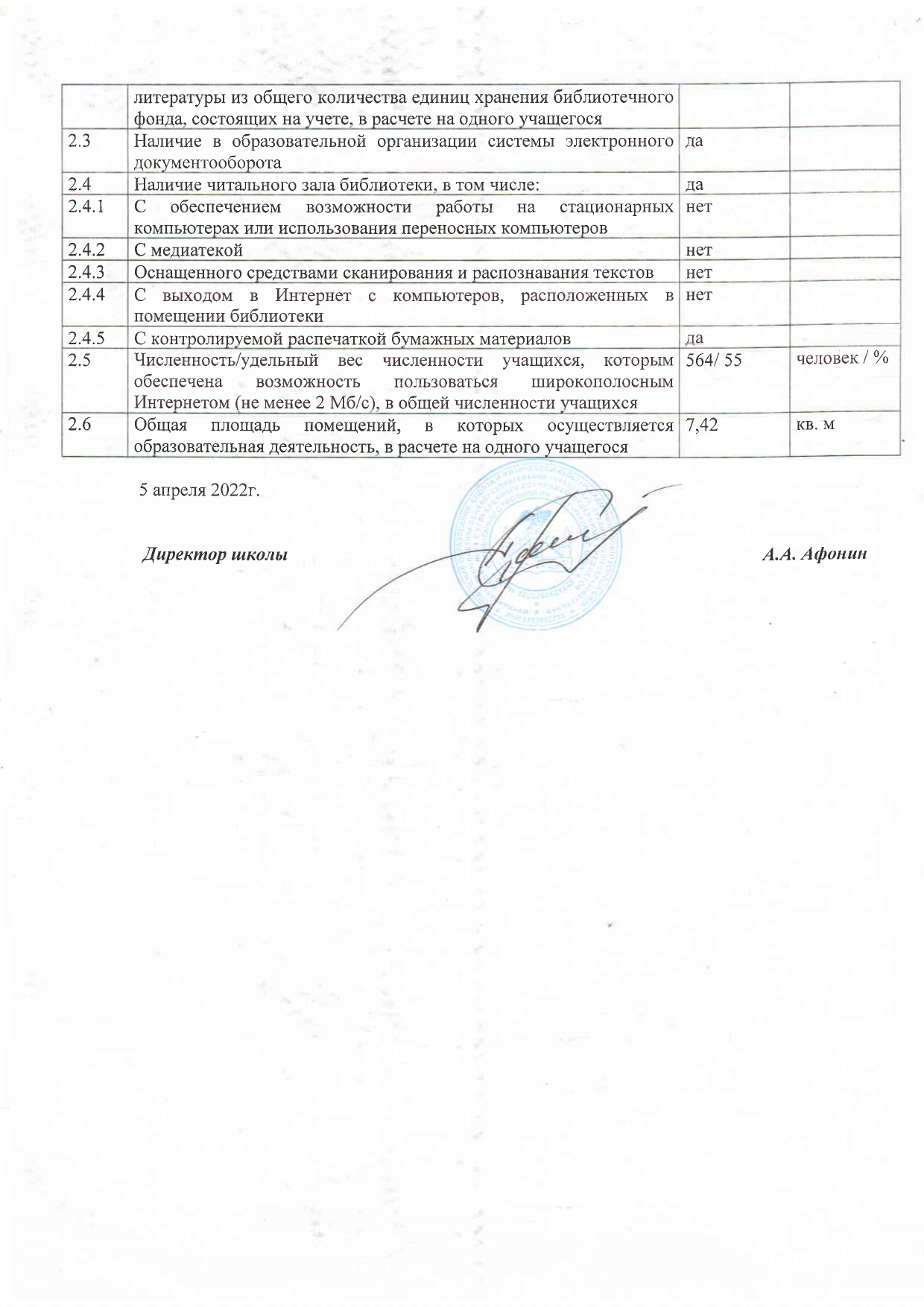 Наименование образовательной организацииМуниципальное бюджетное общеобразовательное учреждение – средняя общеобразовательная школа № 24 с углублённым изучением отдельных предметов гуманитарного профиля им. И.С. Тургенева г. Орла (муниципальная бюджетная средняя общеобразовательная школа № 24 им. И.С. Тургенева г. Орла)РуководительАлександр Анатольевич АфонинАдрес организации302028, Орловская область, г. Орёл, ул. Тургенева, д.44Телефон, факс8(4862) 42-00-93Адрес электронной почтыorel_sh24n@orel-region.ruУчредительАдминистрация г. ОрлаДата создания1954 годЛицензияОт 0406.2016 № 1059, Cepuя 57JI0J № 0000488Свидетельство о государственной аккредитацииОт 19.12.2016 № 1217, серия 57 АOJ № 0000193; срок действия: до 24 марта 2024 года1 класс1 класс1 класс1 класс2-11 классы1 четверть2 четверть   2 четверть   3 – 4 четверть2-11 классы1 урок8.40-9.158.40-9.158.40-9.158.30-9.158.30-9.152 урок9.25-10.009.25-10.009.25-10.009.25-10.109.25-10.103 урок10.50-11.2510.50-11.2510.50-11.2510.25-11.1010.25-11.104 урок11.35-12.1011.35-12.1011.30-12.1511.30-12.155 урок12.35-13.206 урок13.30-14.151 урок1 урок13.30-14.1513.30-14.152 урок2 урок14.35-15.2014.35-15.203 урок3 урок15.30-16.1515.30-16.154 урок4 урок16.25-17.1016.25-17.105 урок5 урок17.20-18.0017.20-18.006 урокПродолжительность перемен:6 урокПродолжительность перемен:1 классы1 классы2-11 классы2-11 классы1 перемена10 минут10 минут10 минут10 минут2 перемена (динамическая пауза)50 минут50 минут15 минут15 минут3 перемена10 минут10 минут20 минут20 минут4 перемена10 минут10 минут20 минут20 минут5 перемена10 минут10 минутНаименование органаФункцииДиректорКонтролирует работу и обеспечивает эффективное взаимодействие структурных подразделений 
организации, утверждает штатное расписание, отчетные документы организации, осуществляет 
общее руководство ШколойСовет УчрежденияРассматривает вопросы:− развития образовательной организации;− финансово-хозяйственной деятельности;− материально-технического обеспеченияПедагогический советОсуществляет текущее руководство образовательной деятельностью Школы, в том числе рассматривает вопросы:− развития образовательных услуг;− регламентации образовательных отношений;− разработки образовательных программ;− выбора учебников, учебных пособий, средств обучения и воспитания;− материально-технического обеспечения образовательного процесса;− аттестации, повышения квалификации педагогических работниковОбщее собрание работниковРеализует право работников участвовать в управлении образовательной организацией, в том числе:− участвовать в разработке и принятии коллективного договора, Правил трудового распорядка, изменений и дополнений к ним;− принимать локальные акты, которые регламентируют деятельность образовательной организации и связаны с правами и обязанностями работников;− разрешать конфликтные ситуации между работниками и администрацией образовательной организации;− вносить предложения по корректировке плана мероприятий организации, совершенствованию ее работы и развитию материальной базыКол-во уч-ся, осваивающих образовательные программы в формах:I ступеньII ступеньIII ступеньВсего по ОУсемейного образованиянетнетнетнетэкстернатанетнетнетнетобучения по индивидуальному учебному планудистанционное обучение нетнетнетнет другиенетнетнетнетИтогоКласс 1234567891011Недельная нагрузка21 23232332333536363737Класс Предмет, изучаемый на углублённом уровнеКоличество часов в неделю2аАнглийский язык22гАнглийский, немецкий язык23аАнглийский язык23бАнглийский, немецкий язык24бАнглийский, немецкий язык34вАнглийский язык35аАнглийский язык55бАнглийский, немецкий язык55вРусский язык75гИстория46аАнглийский язык56бРусский язык86вИстория46гАнглийский, немецкий язык57аАнглийский язык57бАнглийский, немецкий язык57вИстория 47гРусский язык68аИстория 48бАнглийский, немецкий язык58вРусский язык59аАнглийский язык59бАнглийский, немецкий язык59вРусский язык59гИстория 410аАнглийский язык610бРусский язык411аРусский язык411бИстория4№ п/пНазвание кружкаклассКол-во часовКол-во обучающихся1Твоя будущая профессия5-1118752ШСК7,9.113303Хор5-114504Художественное чтение 1-4 2255Бисероплетение1-4,5-76206Волшебная палитра 5,6.72207Юнармеец9-11330Уровень Победители Призеры Муниципальный47Региональный1115Всероссийский и международный200183№ п/пПараметры статистики2019-2020учебный год2020-2021 учебный год2021-2022учебный год1Количество детей, обучавшихся на конец учебного года в том числе:945101810911– начальная школа4094634881– основная школа4224675281– средняя школа8488752Количество учеников, оставленных 
на повторное обучение:---2– начальная школа---2– основная школа---2– средняя школа----3Не получили аттестата:3– об основном общем образовании---3– среднем общем образовании---4Окончили школу с аттестатом особого образца:131916419164– в основной школе 610114– средней школе795Учебный год           1-4 классы          5-9 классы        10-11 классы2018-2019г                  67%             41%              55%2019-2020г                  76%             44%               63%2020-2021г                  79%             49%               65%2021-2022      76%48%71%Предмет  Школьныйрезультат 2022 г(качество)Количество сдававших русский язык4,39(80,2%)90математика3,64(54%)90информатика3,93(69,2%)13литература4(50%)2обществознание3,42(46%)59история4,5(100%)2физика4(100%)3химия4,5(100%)4биология3,45(44,5%)9география3,97(55,8%)52немецкийязык3,5(50%)2английский язык4,6(100%)21французский язык4(100%)1Предмет Кол-во выпускников 2022(% от сдававших)Максимальный балл2022русский язык42-100%10098литература8-19,05%87математика(профиль)80математика (база)27-64,29%«5» – 10 обучающихся (37,04%)обществознание   20-47,62%100история      4-9,53%90информатика и ИКТ3-7,15%72химия     3-7,15%57география1-2,38%51немецкий язык1-2,38%37английский язык  8-19,05%92биология    6-14,2978физика7-16,67%74№МедалистВыбранные экзамены по предметамВыбранные экзамены по предметамВыбранные экзамены по предметамВыбранные экзамены по предметамВыбранные экзамены по предметамВыбранные экзамены по предметамВыбранные экзамены по предметамВыбранные экзамены по предметамВыбранные экзамены по предметамКоличество баллов по 3-м предметам№МедалистРусский языкМатематика (профиль)Математика (база)ФизикаХимияОбщество-знание Литера-тураАнглийский языкБиология111А1007410086286211А98767878254311А7654259177411Б878487258511Б858074239Показатели2018-2019учебный год2018-2019учебный год2019-2020учебный год2019-2020учебный год2020-2021 учебный год2020-2021 учебный год2021-2022 учебный год2021-2022 учебный годкол-во%кол-во%кол-во%кол-во%Выпускников 9-ых классов79100%74100%81100%90100%Получили аттестат об уровне образования79100%74100%81100%90100%Получили аттестат особого образца1417,7%68,1%1012,3%1110Выпускников 11 -ыхклассов4210039100%42100%42100%Получили аттестат об уровне образования4210039100%42100%42100%Получили аттестат особого образца614,3%718%921,4%31,26%ООПараллельПисали работуСредний баллСредняя оценкаСредний процент выполнения работыБазовый уровень (кол-во баллов)Базовый уровень (%)Повышенный уровень (кол-во баллов)Повышенный уровень (%)Высокий уровень (кол-во баллов)Высокий уровень (%)МБОУ - СОШ № 24 им. И.С.Тургенева г.Орла11011907319730000ООПараллельПисали работуСредний баллСредняя оценкаСредний процент выполнения работыБазовый уровень (кол-во баллов)Базовый уровень (%)Повышенный уровень (кол-во баллов)Повышенный уровень (%)Высокий уровень (кол-во баллов)Высокий уровень (%)МБОУ - СОШ № 24 им. И.С.Тургенева г.Орла11012807028700000ООПараллельПисали работуСредний баллСредняя оценкаСредний процент выполнения работыБазовый уровень (кол-во баллов)Базовый уровень (%)Повышенный уровень (кол-во баллов)Повышенный уровень (%)Высокий уровень (кол-во баллов)Высокий уровень (%)МБОУ - СОШ № 24 им. И.С.Тургенева г.Орла110170587580000ООПараллельПисали работуСредний баллСредняя оценкаСредний процент выполнения работыБазовый уровень (кол-во баллов)Базовый уровень (%)Повышенный уровень (кол-во баллов)Повышенный уровень (%)Высокий уровень (кол-во баллов)Высокий уровень (%)МБОУ - СОШ № 24 им. И.С.Тургенева г.Орла11024080480000ООПараллельПисали работуСредний баллСредняя оценкаСредний процент выполнения работыБазовый уровень (кол-во баллов)Базовый уровень (%)Повышенный уровень (кол-во баллов)Повышенный уровень (%)Высокий уровень (кол-во баллов)Высокий уровень (%)МБОУ - СОШ № 24 им. И.С.Тургенева г.Орла11095006850680000ООПараллельПисали работуСредний баллСредняя оценкаСредний процент выполнения работыБазовый уровень (кол-во баллов)Базовый уровень (%)Повышенный уровень (кол-во баллов)Повышенный уровень (%)Высокий уровень (кол-во баллов)Высокий уровень (%)МБОУ - СОШ № 24 им. И.С.Тургенева г.Орла9711105577044000ООПараллельПисали работуСредний баллСредняя оценкаСредний процент выполнения работыБазовый уровень (кол-во баллов)Базовый уровень (%)Повышенный уровень (кол-во баллов)Повышенный уровень (%)Высокий уровень (кол-во баллов)Высокий уровень (%)МБОУ - СОШ № 24 им. И.С.Тургенева г.Орла110821078187837500ООПараллельПисали работуСредний баллСредняя оценкаСредний процент выполнения работыБазовый уровень (кол-во баллов)Базовый уровень (%)Повышенный уровень (кол-во баллов)Повышенный уровень (%)Высокий уровень (кол-во баллов)Высокий уровень (%)МБОУ - СОШ № 24 им. И.С.Тургенева г.Орла211519079158346700ООПараллельПисали работуСредний баллСредняя оценкаСредний процент выполнения работыБазовый уровень (кол-во баллов)Базовый уровень (%)Повышенный уровень (кол-во баллов)Повышенный уровень (%)Высокий уровень (кол-во баллов)Высокий уровень (%)МБОУ - СОШ № 24 им. И.С.Тургенева г.Орла111519086148248000ООПараллельПисали работуСредний баллСредняя оценкаСредний процент выполнения работыБазовый уровень (кол-во баллов)Базовый уровень (%)Повышенный уровень (кол-во баллов)Повышенный уровень (%)Высокий уровень (кол-во баллов)Высокий уровень (%)МБОУ - СОШ № 24 им. И.С.Тургенева г.Орла310718069137655600ООПараллельПисали работуСредний баллСредняя оценкаСредний процент выполнения работыБазовый уровень (кол-во баллов)Базовый уровень (%)Повышенный уровень (кол-во баллов)Повышенный уровень (%)Высокий уровень (кол-во баллов)Высокий уровень (%)МБОУ - СОШ № 24 им. И.С.Тургенева г.Орла310817081118578800ООПараллельПисали работуСредний баллСредняя оценкаСредний процент выполнения работыБазовый уровень (кол-во баллов)Базовый уровень (%)Повышенный уровень (кол-во баллов)Повышенный уровень (%)Высокий уровень (кол-во баллов)Высокий уровень (%)МБОУ - СОШ № 24 им. И.С.Тургенева г.Орла11211346213620000ООПараллельПисали работуСредний баллСредняя оценкаСредний процент выполнения работыБазовый уровень (кол-во баллов)Базовый уровень (%)Повышенный уровень (кол-во баллов)Повышенный уровень (%)Высокий уровень (кол-во баллов)Высокий уровень (%)МБОУ - СОШ № 24 им. И.С.Тургенева г.Орла1110702335031800ООПараллельПисали работуСредний баллСредняя оценкаСредний процент выполнения работыБазовый уровень (кол-во баллов)Базовый уровень (%)Повышенный уровень (кол-во баллов)Повышенный уровень (%)Высокий уровень (кол-во баллов)Высокий уровень (%)МБОУ - СОШ № 24 им. И.С.Тургенева г.Орла98511035105311300Предмет Выполняли работу5432%успеваемости% качестваРусский язык80193425297,566,2Математика 9011393469351Класс Выполняли работу5432%успеваемости% качества5а259114196805б21258290,433,35в2419140100425г15383193735д258125010080Итого110234534496,3627а2511110388487б279114388747в253910388487г18-4957222Итого951335331485,2518А21248766298Б2621010485468В24310929254Итого7172427138244Класс Выполняли работу5432%успеваемости% качества5а249113-100835б13274-100695в204114195755г19169384,2375д3111164-10087Итого 107285124496747а23131729117,37б2501310292527в240416483,316,67г17068382,335,2Итого89126511189428а230319196138б265911196548в241121019654Итого736244039641Класс Выполняли работу5432%успеваемости% качества6а204133-100856б233315291266в256710292526г23512519573Итого 9118353359558,27а25699196607б285166196757в23158--1001007г18-51128928Итого4115131129568,28а23617--100100Итого 23617--100100Класс Выполняли работу5432%успеваемости% качества7а25699196607б28516619675Итого53112515296688а24915--1001008б24915--100100Итого481830--100100КлассВыполняли работу«5»«4»«3»«2»% успеваемостиКачество знаний5а261016001001005б219102010090,485в287910292,8657,145г279126010077,785д3315126010081,82Итого135505924299816а247125010079,176б263157196,1569,236в279106292,5970,376г25812419680Итого102274922496757в266146010076,927г18783010083,33Итого4413229010080КлассВыполняли работу«5»«4»«3»«2»% успеваемости Качество знаний7а273177010074,077б233191010095,65Итого5063680100848б125700100100Итого125700100100КлассВыполняли работу«5»«4»«3»«2»% успеваемостиКачество знаний8в204412010040Итого204412010040КлассИн.языкВыполняли работу«5»«4»«3»«2»% успеваемостиКачество знаний8Бнемецкий7124-100438Анемецкий4112-100508Аанглийский171212288188Банглийский13175-100628Ванглийский13-29285158Ванглийский1314719238Итого675183959349,3№ п/п Предмет КлассМесто1Английский язык7Победитель 2Английский язык9Призер 3Английский язык10Победитель 4Биология 9Призер 5Биология 10Призер 6География 7Победитель 7География 9Призер 8Искусство 10Победитель9История 7Победитель 10История 9Призер 11История 11Победитель 12Китайский язык10Победитель 13Литература9Победитель14Литература9Призер 15Литература9Призер 16Математика 8Призер 17Немецкий язык7Победитель 18Немецкий язык8Призер 199Призер 20Обществознание 9Призер 21Обществознание 11Призер 22Право 10Призер 23Право 11Победитель 24Право 11Призер 25Русский язык10Победитель25Русский язык11Призер 26Физика 8Призер 27Физическая культура7Призер 28Физическая культура9Призер 29Французский язык9Победитель 30Химия9Призер 31Экология8Призер 32Экология9Победитель№ п/п Предмет КлассМесто1Китайский язык11Победитель 2Обществознание 9Призер 3География 92 призера4Литература 92 призера5Право 9Призер Учебный годМуниципальный этапМуниципальный этапРегиональный этапРегиональный этапУчебный годКол-во призеровКол-во победителейКол-во призеровКол-во победителей2016-201792--2017-201814-212018-2019112432019-202062612020-202199522021-2022191361Наименование олимпиады Количество  победителейКоличество призеровМногопрофильная олимпиада РГЭУ (РИНХ), профиль «Обществознание»-1Олимпиада «Миссия выполнима. Твое призвание – финансист»-1Всероссийская олимпиада школьников (региональный этап)16Математическая олимпиада имени Леонарда Эйлера (математика)-1Всероссийский конкурс творческих, проектных и исследовательских работ учащихся "#ВместеЯрче" (проектная работа)-2Количество учащихсяПоступили в учреждения СПОПоступили в учреждения ВПОНа бюджетной основеНа платной основе424371720Общее количество выпускниковКоличество выпускников, продолжающих обучение в учреждениях СПОКоличество выпускников, продолжающих обучение в 10 классе944945Всего работниковАдминистративно-управленческий персонал (в т.ч. заместитель директора по АХР)Педагогические работники (кроме административно-управленческого персонала)Учебно-вспомогательный персоналОбслуживающий персонал 84566-13Педагогические работникиПедагогические работникиПедагогические работникиОбразованиеОбразованиеКатегорииКатегорииАттестовано на соответствие занимаемой должностиПедагогические работникиПедагогические работникиПедагогические работникивысшеесреднее специальное4ДолжностьКол-вочеловекКол-во часов (кроме учителей)высшеесреднее специальное4Директор1-66440154Зам. по УВР (на 1 ставку)2-66440154Зам. по УВР (на 0,5 ставки)--66440154Зам. по ВР1266440154Методист2-66440154Преподаватель-организатор ОБЖ11866440154Учитель5666440154Педагог-психолог1-66440154Учитель-логопед1-66440154Учитель-дефектолог--66440154Социальный педагог1-66440154Тьютор --66440154Педагог-организатор--66440154Педагог-библиотекарь1-66440154Воспитатель2-66440154Старший вожатый--66440154Педагог дополнительного образования1-Заслуженный учительОрдена и медалиЗнак «Почетный работник общего образования РФ»Знак «Отличник народного просвещения РСФСР»Почетная грамота МО Почетная грамота Департамента образования  Орловской области (областного управления образования)Почетная грамота управления образования администрации города ОрлаПолучили Грант Президента (ПНПО)Получили Грант ГубернатораПолучили муниципальную премию115731731001№Вид литературыКоличество единиц 
в фонде1Учебная187402Художественная литература6339Всего Всего 25079№п/п1Число зданий и сооружений (ед.) 32Общая площадь всех помещений (м2)10652 3Число классных комнат (ед)444Их площадь (м2)26405Наличие спортивного заладаНаличие специализированных помещений для организации питания в общеобразовательном учрежденииНаличие специализированных помещений для организации питания в общеобразовательном учрежденииНаличие специализированных помещений для организации питания в общеобразовательном учреждении6Столовой17Имеется ли столовая с горячим питаниемда8Число посадочных мест в столовой1509Численность обучающихся, пользующихся горячим питанием528Техническое состояние общеобразовательного учреждения:Техническое состояние общеобразовательного учреждения:Техническое состояние общеобразовательного учреждения:10Требует ли капитального ремонтанет11Имеет все виды благоустройствада12Наличие:водопроводада13центрального отопленияда14канализациидаИнформационно-техническое оснащениеИнформационно-техническое оснащениеИнформационно-техническое оснащение15Число кабинетов информатики и ИКТ216В них рабочих мест3017Число персональных компьютеров16018Используются в учебных целях15319Число переносных компьютеров69Из них используются в учебных целях6920Количество компьютеров, имеющих лицензионное программноеобеспечение16021Число сканеров3022Количество интерактивных досокКоличество интерактивных комплексов4323Из них в начальной школе124Количество принтеров7025Число ксероксовМногофункциональные устройства (МФУ, выполняющие операции печати, сканирования, копирования)15726Сеть Интернетда27Скорость подключения100 Мбит/с28Адрес электронной почтыshkola.24.54@mail.ru29Наличие сайта образовательного учреждения в сети Интернет http://orel-sosh24.obr57.ru 30В учреждении ведется электронный журнал, электронный дневникда31Учреждение имеет электронную библиотекунетОбеспечение безопасности образовательного учрежденияОбеспечение безопасности образовательного учрежденияОбеспечение безопасности образовательного учреждения32Учреждение имеет пожарную сигнализациюда33Число огнетушителей5634Число сотрудников охраны135Система видеонаблюденияда36«Тревожная кнопка»даНаличие специализированных кабинетов, помещений для реализации рабочих программ и воспитательной деятельности:Наличие специализированных кабинетов, помещений для реализации рабочих программ и воспитательной деятельности:Наличие специализированных кабинетов, помещений для реализации рабочих программ и воспитательной деятельности:37- начальных классов838- физики139-математики340-русского языка и литературы341-истории242- обществознания143- иностранного языка644-географии145- химии146- биологии147- информатики и ИКТ248- обслуживающего труда149- ИЗО150- ОБЖ151- музыки152- библиотеки /справочно-информационного центра и т.д.153- актового зала154- хореографического зала155- спортивного зала156- музеев2Наличие специализированных помещений для организации медицинского обслуживания обучающихсяНаличие специализированных помещений для организации медицинского обслуживания обучающихсяНаличие специализированных помещений для организации медицинского обслуживания обучающихся47- медицинского кабинета148- процедурного кабинета1№ п/пПолучены товары, выполнены работыСумма руб.Источник финансирования1Закупка учебников370 000140 000Региональный бюджетСобственные средства организации2Замена окон100 000710 00052 950Средства регионального бюджетаСредства муниципального бюджетаСобственные средства организации3Покупка школьной мебели32 000160 000Собственные средства организацииСредства муниципального бюджета4Текущий ремонт200 000Собственные средства организации5Техосмотр столовой9023Собственные средства организации6Покупка сантехоборудования15800Собственные средства организации7Поверка техоборудования18200Средства муниципального бюджета8Подготовка ППЭ9000 240000Собственные средства организацииСредства муниципального бюджета9Ремонт локальной сети90000Собственные средства организации10Оформление электронной подписи3500Собственные средства организации11Покупка оргтехники1 100 000938 000Региональный бюджетСредства муниципального бюджета12Мероприятия по пожарной безопасности40000Собственные средства организацииN п/пПоказателиЗначения показателейЕдиница измерения1.Образовательная деятельность1.1Общая численность учащихся1091человек1.2Численность учащихся по образовательной программе начального общего образования488 человека1.3Численность учащихся по образовательной программе основного общего образования528человек1.4Численность учащихся по образовательной программе среднего общего образования75человек1.5Численность/удельный вес численности учащихся, успевающих на "4" и "5" по результатам промежуточной аттестации, в общей численности учащихся397 / 43человека / %1.6Средний балл государственной итоговой аттестации выпускников 9 класса по русскому языку3,84балла1.7Средний балл государственной итоговой аттестации выпускников 9 класса по математике3,64балла1.8Средний балл единого государственного экзамена выпускников 11 класса по русскому языку74,5балла1.9Средний балл единого государственного экзамена выпускников 11 класса по математике62,53 (профиль)балла1.10Численность/удельный вес численности выпускников 9 класса, получивших неудовлетворительные результаты на государственной итоговой аттестации по русскому языку, в общей численности выпускников 9 класса0/0человек /  %1.11Численность/удельный вес численности выпускников 9 класса, получивших неудовлетворительные результаты на государственной итоговой аттестации по математике, в общей численности выпускников 9 класса0 / 0человек / %1.12Численность/удельный вес численности выпускников 11 класса, получивших результаты ниже установленного минимального количества баллов единого государственного экзамена по русскому языку, в общей численности выпускников 11 класса0 / 0человек / %1.13Численность/удельный вес численности выпускников 11 класса, получивших результаты ниже установленного минимального количества баллов единого государственного экзамена по математике, в общей численности выпускников 11 класса0 / 0человек / %1.14Численность/удельный вес численности выпускников 9 класса, не получивших аттестаты об основном общем образовании, в общей численности выпускников 9 класса0 / 0человек / %1.15Численность/удельный вес численности выпускников 11 класса, не получивших аттестаты о среднем общем образовании, в общей численности выпускников 11 класса0 / 0человек / %1.16Численность/удельный вес численности выпускников 9 класса, получивших аттестаты об основном общем образовании с отличием, в общей численности выпускников 9 класса11 / 10 человек / %1.17Численность/удельный вес численности выпускников 11 класса, получивших аттестаты о среднем общем образовании с отличием, в общей численности выпускников 11 класса3 / 1,26человек / %1.18Численность/удельный вес численности учащихся, принявших участие в различных олимпиадах, смотрах, конкурсах, в общей численности учащихся640 / 59  человек /%1.19Численность/удельный вес численности учащихся - победителей и призеров олимпиад, смотров, конкурсов, в общей численности учащихся, в том числе:353/ 34,6человек / %1.19.1Муниципального уровня30 / 2,9человек / %1.19.2Регионального уровня58 / 5,6человек / %1.19.3Федерального уровня115/11,4человек / %1.19.4Международного уровня150 / 14,7человек / %1.20Численность/удельный вес численности учащихся, получающих образование с углубленным изучением отдельных учебных предметов, в общей численности учащихся742 / 68человек / %1.21Численность/удельный вес численности учащихся, получающих образование в рамках профильного обучения, в общей численности учащихся75 /7человек / %1.22Численность/удельный вес численности обучающихся с применением дистанционных образовательных технологий, электронного обучения, в общей численности учащихся98/9,5человек / %1.23Численность/удельный вес численности учащихся в рамках сетевой формы реализации образовательных программ, в общей численности учащихся0 / 0человек / %1.24Общая численность педагогических работников, в том числе:1.25Численность/удельный вес численности педагогических работников, имеющих высшее образование, в общей численности педагогических работников66 / 94 человека / %1.26Численность/удельный вес численности педагогических работников, имеющих высшее образование педагогической направленности (профиля), в общей численности педагогических работников66 / 94 человека / %1.27Численность/удельный вес численности педагогических работников, имеющих среднее профессиональное образование, в общей численности педагогических работников4 / 6человек /%1.28Численность/удельный вес численности педагогических работников, имеющих среднее профессиональное образование педагогической направленности (профиля), в общей численности педагогических работников4 / 6человек /%1.29Численность/удельный вес численности педагогических работников, которым по результатам аттестации присвоена квалификационная категория, в общей численности педагогических работников, в том числе:58 / 84человек /%1.29.1Высшая40 / 58человек /%1.29.2Первая18 / 26человек /%1.30Численность/удельный вес численности педагогических работников в общей численности педагогических работников, педагогический стаж работы которых составляет:1.30.1До 5 лет14 / 2человек /%1.30.2Свыше 30 лет22/ 31человек /%1.31Численность/удельный вес численности педагогических работников в общей численности педагогических работников в возрасте до 30 лет18 / 26человек /%1.32Численность/удельный вес численности педагогических работников в общей численности педагогических работников в возрасте от 55 лет13 / 19человека /%1.33Численность/удельный вес численности педагогических и административно-хозяйственных работников, прошедших за последние 5 лет повышение квалификации/профессиональную переподготовку по профилю педагогической деятельности или иной осуществляемой в образовательной организации деятельности, в общей численности педагогических и административно-хозяйственных работников70 / 100человек /%1.34Численность/удельный вес численности педагогических и административно-хозяйственных работников, прошедших повышение квалификации по применению в образовательном процессе федеральных государственных образовательных стандартов, в общей численности педагогических и административно-хозяйственных работников70 / 100человек /%2.Инфраструктура2.1Количество компьютеров в расчете на одного учащегося1,55единиц2.2Количество экземпляров учебной и учебно-методической 19 единиц